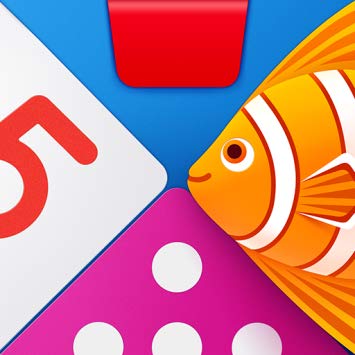 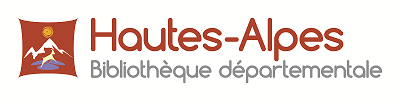 Osmo NumbersLudi-CompteUne fiche médiation de la BD05Grâce à l’application Osmo Numbers vous pouvez jouer avec les chiffres tout en apprenant. Compter, additionner, multiplier avec une application sous-marine colorée.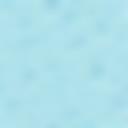 OBJECTIFS PÉDAGOGIQUESApprendre le calcul de manière ludique. Utiliser les pièces du jeu pour résoudre les calculs.Créer un moment de partage parents-enfants.ORGANISATION DE LA SALLEPlacer la tablette et son support sur une table.Organiser un espace permettant d’avoir du son (ou utiliser le casque pour limiter le bruit dans la bibliothèque).Les enfants jouent chacun leur tour ou en coopération.DÉROULEMENTRassembler le matériel et suivre les instructions d’installation du kit Osmo, puis lancer l’appli Osmo Numbers. Poser la tablette équipée sur la table et démarrez une nouvelle partie.Numbers fait découvrir un monde magique et très visuel contenant des océans pleins de poissons, coraux et sous-marins. L’interaction est très active, chaque monde faisant découvrir de nouvelles utilisations des éléments de jeu (pions dés et chiffres) et de nouvelles opérations de calcul.POUR ALLER PLUS LOINLa BD05 peut sélectionner avec vous des documents pour enrichir cette médiation.Des partenaires locaux peuvent monter avec vous d’autres médiations à coloration numérique : Centre de ressources des Hauts Pays Alpins, GSA05, Ludambule, etc.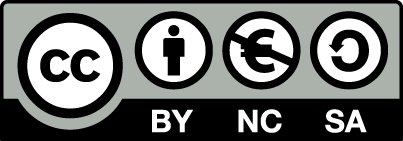 Cette fiche est publiée sous licence Creative Commons. Elle peut être réutilisée et modifiée pour toute utilisation sans but commercial. Plus d’informations sur creativecommons.org.